В соответствии со ст. 49, 50 Уголовного кодекса  Российской Федерации, ст. 25, 39, Уголовно-исполнительного кодекса Российской Федерации, заявления Соль-Илецкого межмуниципального филиала ФКУ УИИ УФСИН России по Оренбургской области о включении объектов в перечень для отбывания уголовного наказания в виде исправительных работ и обязательных работ от 25.01.2022 № 45/19 – 67, постановляю: 1. Внести в постановление администрации муниципального образования Соль-Илецкий городской округ от 25.04.2019 № 899-п «Об утверждении перечня видов обязательных работ, объектов, на которых лица, которым назначено административное наказание в виде обязательных работ отбывают обязательные работы, объектов для отбывания уголовного наказания в виде обязательных работ и мест отбывания наказания в виде исправительных работ на территории муниципального образования Соль-Илецкий городской округ» следующие изменения:1.1. Пункт 7 постановления изложить в новой редакции: «7. Контроль за исполнением настоящего постановления возложить на исполняющего обязанности заместителя главы администрации Соль-Илецкого городского округа – руководителя аппарата А.Е. Романова.».1.2. Приложения к постановлению  №№ 1,2,3,4 изложить в новой редакции согласно приложениям №№ 1,2,3,4 к настоящему постановлению. 2. Контроль за исполнением настоящего постановления возложить на исполняющего обязанности заместителя главы администрации Соль-Илецкого городского округа – руководителя аппарата А.Е. Романова.3. Постановление вступает в силу после его официального  опубликования.                        [МЕСТО ДЛЯ ПОДПИСИ]Разослано: в прокуратуру Соль-Илецкого района, филиал по Соль-Илецкому району ФКУ УИИ УФСИН России по Оренбургской области, Соль-Илецкий районный отдел судебных приставов, в дело.Приложение № 1к постановлению  администрациимуниципального образования Соль-Илецкий городской округ Оренбургской областиот__________ № _________Перечень видов обязательных работ1.Выполнение неквалифицированных работ в организациях всех форм собственности; 2. Земляные работы.3. Мытье окон и помещений.4. Озеленение территорий общего пользования.Приложение № 2к постановлению  администрациимуниципального образования Соль-Илецкий городской округ Оренбургской областиот ___________ № ______ Перечень объектов,  на которых лица, которым назначено административное наказание в виде обязательных работ отбывают обязательные работы Приложение № 3к постановлению  администрациимуниципального образования Соль-Илецкий городской округ Оренбургской областиот____________№ ______Перечень объектов для отбывания уголовного наказания в виде обязательных работПриложение № 4к постановлению  администрациимуниципального образования Соль-Илецкий городской округ Оренбургской областиот ____________ № _________Перечень мест, определенных для отбывания уголовного наказания осужденными к исправительным работам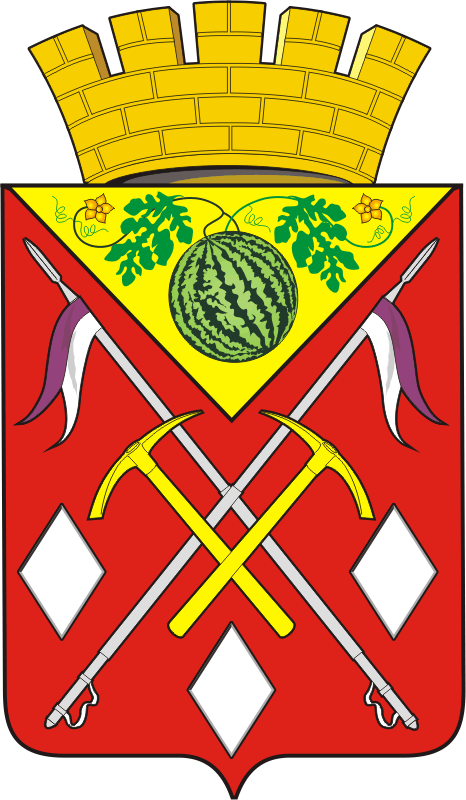 АДМИНИСТРАЦИЯМУНИЦИПАЛЬНОГООБРАЗОВАНИЯСОЛЬ-ИЛЕЦКИЙГОРОДСКОЙ ОКРУГОРЕНБУРГСКОЙ ОБЛАСТИПОСТАНОВЛЕНИЕ[МЕСТО ДЛЯ ШТАМПА]О внесении изменений в постановление администрации муниципального образования Соль-Илецкий городской округ от 25.04.2019 № 899-п «Об утверждении перечня видов обязательных работ, объектов, на которых лица, которым назначено административное наказание в виде обязательных работ отбывают обязательные работы, объектов для отбывания уголовного наказания в виде обязательных работ и мест отбывания наказания в виде исправительных работ на территории муниципального образования Соль-Илецкий городской округ»Глава муниципального образованияСоль-Илецкий городской округ 			В.И. Дубровин ВерноГлавный специалисторганизационного отдела                                                                                                  Е.В. Телушкина5. Побелка деревьев, бордюров.6. Подсобные, погрузо-разгрузочные работы.7. Покос сорной травы.8. Сборка мебели.9. Сезонная помощь при проведении сельскохозяйственных работ и заготовок сельхозпродукции.10.Стирка и глажение вручную.11. Уборка улиц, парков, скверов города, остановок общественного транспорта.12. Уборка территорий кладбищ.13. Уборка придомовой территории жилищного фонда, мест общего пользования в жилищном фонде.14. Уборка объектов социально-культурного назначения, историко-архитектурных памятников и комплексов.15. Уборка снега и льда.16.Уборка производственных и служебных помещений.17.Другие виды работ, не требующих предварительной профессиональной подготовки и имеющих социально полезную направленность.№Наименование организации, предприятияКоличество рабочих мест1Соль-Илецкое управление ГБУ (Центр пожаротушения и охраны лесов) Оренбургской области52ГБУЗ «Соль-Илецкая межрайонная больница»243ООО «Соль-Илецкое ЖКХ»404Территориальные отделы администрации муниципального образования Соль-Илецкий городской округ1055Управление образования администрации муниципального образования Соль-Илецкий городской округ246ООО «Соль-Илецкое ремонтно-строительное управление»307МАУ «Физкультурно-спортивный центр»7№Наименование организации, предприятияКоличество рабочих мест1ООО «Соль-Илецкое РСУ»102Территориальные отделы администрации муниципального образования Соль-Илецкий городской округ1053ИП КФХ «Давлетов»24ИП «Божинский»25ООО «Соль-Илецкое ЖКХ»5№Наименование организации, предприятияКоличество рабочих мест1.ИП «Ионов» Элит Пласт12.ИП «Утенов»23.КФХ «Таспаков»34.КФХ «Ауезов»35.ИП КФХ «Давлетов»26.КФХ «Лобкарев В.Н.»37.ИП «Юмагалиев»38.ИП «Божинский»29.ИП «Джумагальдинов»310.ИП «Кривохижин»3